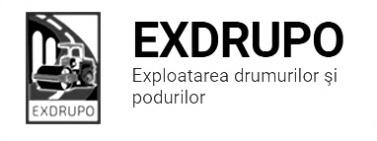 Notă informativăcu privire la lucrările de întreţinere şi salubrizare a infrastructurii rutieresect. Centru (6 oameni) : executate 12.02.2021:Salubrizarea mecanizată: bd. Gagarin, bd. Negruzzi, bd. Șt. cel Mare, str. P. Halappa, bd. D. Cantemir, str. Ciuflea, str. Ismail. Lichidarea situației de avariere: șos. Hîncești-2m2, str. Ciuflea-1m2, str. Inculeț-1,5m2, Viaduc-3,5m2, str. Grenoble-2m2, str. Miorița-5,5m2, str. A. Mateevci-1,5m2.   planificate 15.02.2021:Curățirea/presurarea manuală a mat. antiderapant (pasaje subterane): șos. Hîncești, 176, șos. Hîncești-Spicului, șos. Hîncești-Sihastrului, bd. Șt. cel Mare-Negruzzi, bd. Șt. cel Mare-Ciuflea.   Curățirea/presurarea  manuală a materialului antiderapant, curățire: str. Ismail (pod), str. Miorița (pod), Viaduc tr.sect. Buiucani  (5 oameni): 	executat 12.02.2021:Lichidarea situației de avariere: C. Ieșilor-3m2, bd. A. Iulia-5m2, str. I. Creangă-5m2.planificate 15.02.2021:Curățirea/presurarea manuală a mat. antiderapant: str. I. Creangă (Flacara) (pasaje subterane), str M. Viteazul.Curățirea/presurarea manuală a stațiilor de așteptare a transportului public: în sector. sect. Rîşcani (6 oameni):executate 12.02.2021:Lichidarea situației de avariere: bd. Renașterii-0,3m2, C. Moșilor-1,9m,2, str. Petricani-3,2m2, str. Doina-11,1m2.planificate 15.02.2021:Curățirea/presurarea  manuală a materialului antiderapant, curățire: bd. Renașterii tr. (pod). Curățirea/presurarea  manuală a materialului antiderapant , curățire: bd. Renașterii (Circ)(pasaj subteran), str. A. Russo-Kiev(pasaj subteran)Curățirea/presurarea  manuală a materialului antiderapant a staților de oprire a transp. public: str. Dimo-M. Basarab, str. Petricani-C. Moșilor, str. Petricani, 25-33, bd. Renașteri (pod).   sect. Botanica (7 oameni):executate 12.02.2021:Salubrizarea pasajelor subterane: bd. Dacia-Teilor.Curățirea/presurarea manuală a materialului antiderapant: Viaduc tr.-3 000m2, bd. Dacia (treceri pietonale)-400m2.Lichidarea situației de avariere: bd. Decebal-1m2, bd. Dacia-5m2, Viaduc-5m2, str. Gr. Botanică-2m2.planificate 15.02.2021:Curățire/presurare material antiderapant manual a a stațiilor de transport public:șos. Muncești.Curățire/presurare material antiderapant manual: Viaduc tr., str. L. Bîcului  tr. (pod).Curățire/presurare material antiderapant manual (pasaje subterane): bd. Dacia-Teilor, bd. Dacia-Aeroport, bd. Dacia-Viaduc (Sp. Nr. 1), șos. Muncești, 800.sect. Ciocana (5 oameni):executate 12.02.2021:Lichidarea situației de avariere: str. Varnița-3m2, str. Bucovina-6m2, str. A. Russo-2m2.planificate 15.02.2021:Curățirea/presurarea manuală a materialului antiderapant: str. L. Bîcului tr. (pod), str. Varnița tr. (pod). sect. OCR (14 oameni):executate 12.02.2021:Deservirea indicatoarelor rutiere: sect. Centru-32buc., sect. Rîșcani-48buc.planificate 15.02.2021:Deservirea indicatoarelor rutiere: mun Chișinău.sect. Întreținerea canalizării pluviale (7 oameni):executate 12.02.2021:Reparația canalizării pluviale: str. Transnistria-4cap.beton.Verificarea rețelelor canalizării pluviale: bd. Gr. Vieru, str. I. Creangă, C. Ieșilor. planificate 15.02.2021:Reparația canalizării pluviale: bd. Gr. Vieru.      sect. Specializat îninfrastructură (pavaj) (4 oameni):executate 12.02.2021:Curățirea/presurarea manuală a materialului antiderapant: str. Ismail (pod)-960m2. planificate 15.02.2021:Salubrizarea manuală: str. Varnița.sect. Specializat îninfrastructură (restabilirea învelișului asfaltic):executate 13.02.2021:Lichidarea situației de avariere: C. Orheiului-11m2, str. I. Creangă-Șt. cel Mare-2m2, bd. A. Iulia-3m2, str. V. Lupu-Coca-2m2, str. Albișoara-2m2.executate 14.02.2021:Lichidarea situației de avariere: bd. Dacia buz.-22m2, Dr. Băcioi-17,5m2.12-13.02.2021:Presurarea părții carosabile cu material antiderapant-17,9t(sare), 193,8t(nisip-sare).14-15.02.2021:Presurarea părții carosabile cu material antiderapant-20,2t(sare), 443t(nisip-sare).Măsurile întreprinse pentru prevenirea răspîndirii Covid-19:Toate unităţile de trasport sunt dezinfectate la începutul şi la sfîrşitul programului de lucru;Muncitorilor este verificată starea de sănătate de către medicul întreprinderii;Muncitorii sunt echipaţii cu:mască de protecţie;mănuşi de protecţi;dezinfectant.Inginer SP          A. Bodnariuc